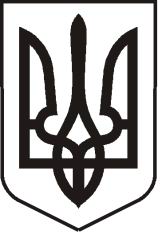 У К Р А Ї Н АЛ У Г А Н С Ь К А    О Б Л А С Т ЬП О П А С Н Я Н С Ь К А    М І С Ь К А    Р А Д А Ш О С Т О Г О   С К Л И К А Н Н ЯРОЗПОРЯДЖЕННЯміського  голови     «11» лютого 2020 р.	                    м. Попасна                                   № 02-02/23                    Про  заохочення з нагоди Дня вшанування учасників бойовихдій на території інших держав                   У зв’язку з проведенням районних та міських заходів з  нагоди Дня вшанування учасників бойових дій на території інших держав, згідно з міською цільовою програмою «Інші заходи в галузі культури і мистецтва» на 2020 рік, затвердженої рішенням сесії міської ради  від 23.12.2019 № 111/5, керуючись п.20 ч.4 ст. 42 Закону України                         «Про місцеве самоврядування в Україні»:1. Керівництву міської ради та її виконкому взяти участь в заходах,  присвячених Дню вшанування учасників бойових дій на території інших держав, які відбудуться                14 лютого 2020 року.             2. Вручити ліквідаторам аварії на ЧАЕС матеріальне заохочення у розмірі                                  621,12   грн.  та букети квітів згідно списку (додаток).           3. За кошти місцевого бюджету сплатити ПДФО та військовий збір за кожного                                 з нагороджених.           4. Придбати корзину квітів для покладання до пам’ятного знаку воїнам – афганцям.           5. Витрати  на  матеріальне заохочення та придбання квітів    віднести за рахунок              коштів виконкому             міської ради на міську цільову програму «Інші заходи в галузі культури і            мистецтва» на 2020 рік. Кошторис витрат  затвердити (додається).           6. Контроль за виконанням даного розпорядження покласти на начальника             організаційного відділу виконкому міської ради Висоцьку Н. та начальника             фінансово -  господарського відділу виконкому міської ради Омельченко Я.  Заступник міського голови                                              Михайло ТАБАЧИНСЬКИЙВисоцька, 2 05 65Додаток  до розпорядження міського голови від 11.02.2020 № 02-02/23СПИСОК нагороджених для вручення  матеріального заохочення                           1. Остапенко Віктор Олександрович– 621,12 грн.2. Ігенко Олексій Дмитрович – 621,12 грн.3. Воронцов Олександр Вікторович - 621,12 грн.4. Бірюков Володимир Михайлович – 621,12 грн.     Керуючий справами                                                                      Любов КулікДодаток  до розпорядження міського голови від 11.02.2020 № 02-02/23К О Ш ТО Р И Свитрат з нагоди Дня вшанування учасників бойових дій на території інших держав       1. Матеріальне заохочення       4 чол.*621,12 грн. = 2484,48грн.       2. Букети квітів – 4 шт.*250,00 грн.=1000,00 грн.       3. Корзина квітів – 1шт.*1000,00 грн. = 1000,00 грн.      ВСЬОГО:      4484,48 грн. (чотири тисячі чотириста вісімдесят чотири грн. 48 коп.)	Любов КулікКеруючий справамиНачальник фінансово-господарського відділу,головний бухгалтер        	                                                               Яна Омельченко